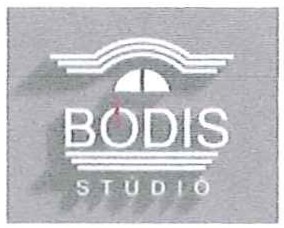 BÓDISTÚ DIÓ KFT.H- 8900 Zalaegerszeg-Andráshida, Nyíres utca 8.Tel: 92/511-375	Tel/Fax: 92/51 1 -376  Mob: 3o/ 9797-244E-mail:   bodistud@bodislud.t-online.huM ŰSZAKI L E ÍRÁS.TÓFEJ, RÁKÓCZI FERENC U. 8., HRSZ.: 117/4. SZÁM ALATT LÉVŐ„MESESZIGET" ÓVODA FELÚJÍTÁSI, KORSZERŰSÍTÉSI MU N KÁI HOZMEGREN DELŐ:	TÓFEJ KÖZSÉG ÖN KORMÁ NYZATA8946 TÓFEJ, RÁKÓCZI FERENC U. 15.TÁRGY:	„MESESZIGET" ÓVODA FELÚJÍTÁSA, KORSZER ŰSÍTÉSE ÉPÍTÉS H ELYE:	8946 TÓFEJ, RÁKÓCZI FERENC U. 8., HRSZ.: 117/4.Az épület bemutatása:Az épület hagyományos tégla falszerkezetű , 38 cm vastag  határoló falazattal, egyszintes, magastetős kivitelben. A határoló falazatok belül hagyományos meszes vakolattal , kívül 10 cm vastag homlokzati hőszigeteléssel és vékonyvakolattal ellátott. A belső teherhordó falazatok vastagsága szintén 38 cm, a térelválasztó falazatok 12 cm, illetve 10 cm vastagsággal készültek, hagyományos kétoldali vakolattal.A tetőszerkezet hagyományos kétsíkú nyeregtető szerkezet, hornyolt cserépfedéssel.Az épület homlokzati nyílászárói (ajtók, ablakok) egy korábbi felújítás keretében cserélve lettek, már korszerű , hőszigetelt műanyag szerkezetű nyílászáróra, kétrétegű hőszigetelt üvegezéssel.A burkolatok részben felújításra kerültek , de a foglalkoztatókban lévő  régi csaphornyos parketta erősen kopott, helyenként szétvált.Az  épület  központi  fűtéssel  ellátott.  A  fűtést  jelenleg  kombi  gázkazán  biztosítja melegvíztároló kiegészítéssel, acéllemez lapradiátorokkal.Az ép ület bemutatása  alap ján   az alábbiakban  felsorolt  főbb munkafázisok  tervezettek  a felú jítási, korszerűsítés program megvalósításáho z:az épület meglévő tetőfedésének cseréje a szükséges bádogos munkákkal,a terasz fölé egy fa szerkezetű, polikarbonát fedésű, napvédő előtető építése,parketta burkolatok felújítása,belső nyílászáró cseréje,padlásfödém hőszigetelése,beton térkő burkolat készítése.Tetőfedés cseré je a szükséges bádogos munkákkal:Az épület hornyolt cserépfedés héjazata az évek során elöregedett, a cserepek felülete erősen kopott, sok kapaszkodó kapocs letört, stb. Az épületre a meglévő cserépfedés elbontását követően ellenléccel rögzített tetőfólia, majd a lécezést követően új hornyolt cserépfedés készül. A tetőszerkezet marad eredeti formájába n, de a cserépfedés és lécezés bontását követően, az esetlegesen nem megfelelő minőségű szarufák, szelemenek cseréje megtörténik. A tetőfedés cseréjével együtt a tetőbádogozások is cserére kerül nek, de az esővíz elvezetést biztosító horga nyzott csatorna leszerelést követően visszaépítésre kerül. A csatornata rtók és a lefolyócső rögzítő bilincsek cseréje megtörténik.Napvédő  előtető építése:Megrendelő kérésére az épület terasz része fölé egy  napvédő előtető épül. Az előtető fa szerkezettel és polikarbonát fedéssel készül. A pályázati tervezési szakaszban  egyezetés tfüiént az illetékes építésügyi hatósággal, mely hatóság kiadta nyilatkozatát , miszerint jelen napvédő előtető építése nem engedélyköteles tevékenység .Parketta burkolatok felújítása:Az Óvoda épület mindkét foglalkoztató helyiségében , az egyik foglalkoztatóhoz taiiozó öltözőben, illetve az előcsarnok helyiségben a meglévő csaphornyos parketta burkolat erősen megkopott, több helyen szétnyílt, de az aljzattól el nem vált. Így megfelelő a parketta burkolat felújítása csiszolással, hézagolással és erős kopásállóságú lakkozással.Belső nyílászáró cseré je:Az épület belső ajtói időközben többségében cserére kerültek, de a gazdasági  bejárathoz taiiozó szélfogó és az előcsarnok közti  kétszárnyú belső még régi mivoltában funkcionál, részben nem funkcionál. Cseréje szükséges.Padlásfödém  hőszigetelése:Az épület padlástere beépítetlen és továbbra is beépítetlen marad. A korábbi felújítás során hőszigetelés csak a homlokzatra került, így az épület hőháztaiiásának javítása érdekében jelen felújítás során a padlásfödémre 20 cm vastag kőzetgyapot hőszigetelés tervezett .Beton térkő burkolat készítése:Az épület körül beton járda található. A betonjárda töredezett , megsüllyedt , vízelvezetési funkcióját az épülettől nem biztosítja , az épület lábazatának állagát kedvezőtlen hatásoknak teszi ki. Új térkő burkolat csak az épület játszótér felőli oldalán készül a kaputól kezdődően a meglévő beton járdaburkolat nyomvonalával összhangban.Zalaegerszeg, 2019. augusztus 15.	fl hi;BÓDIS GÉZAÉ-20-0015ÉPÍTÉSZ TERVEZŐ - CÉGVEZETŐ ENERGETIK AI SZAKÉRTŐ ÉS TANÚSÍTÓ FELSŐFOKÚ  MŰSZAKI  ELLENŐRBÓDIStúdióÉpftlíipari Tervező, Kivitelező és Szolg.KFT. Zalaegerszeg